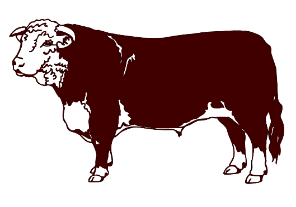 BLACK RIVER MEATS     W11593 Maplehurst lane e.Withee, wi 54498   715-229-9272Customer InformationFirst Name: ______________ Last Name: __________________ Cull Date:_________Street Address: _______________________ Phone Number: ____________________                                         City: _____________   State: _____   Zip: __________  Email:___________________	                  Beef Cuts	Steaks (circle selection):Rib Steak / Ribeye / Prime Rib     (Bone-In)   (Boneless)        Roast½”      ¾”      1”   Thickness1         2         3         4    per packSirloin: Bone-In OR Boneless½”      ¾”      1”   Thickness1         2         3         4    per packT-Bone & Porterhouse OR New York Strip & Filet Mignon½”      ¾”      1”   Thickness1         2         3         4    per pack*Animals graded 30 months or older by our USDA inspector will automatically be cut into Boneless Steaks.Round Steak (Top Round, Bottom Round, Eye of Round)½”      ¾”      1”   Thickness (OR Ground Beef)1         2         3         4    per packRoasts:  Off the HindquarterRump RoastSirloin Tip Roast  Off the Front QuarterChuck RoastArm Roast (Pot Roast)2-3#’s     Other:Ground Beef:1 OR 2 lb. packages Other: (OR Ground Beef)Short Ribs      Brisket              Extras: (at no extra cost)Soup BonesTongue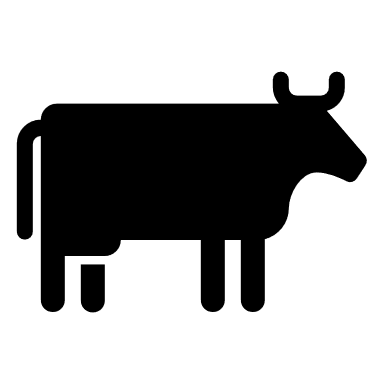 HeartLiverOxtail